ESCOLA MUNICIPAL DE EDUCAÇÃO BÁSICA ALFREDO GOMES. 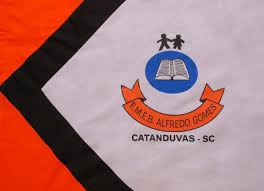 CATANDUVAS, DEZEMBRO DE 2020.DIRETORA: IVANIA AP. NORA ASSESSORA TÉCNICA PEDAGÓGICA: SIMONE ANDRÉA CARLASSESSORA TÉCNICA ADMINISTRATIVA: TANIA NUNES DE ÁVILAPROFESSORA REGENTE: TACIANA CLAUDIA FELIPE2ª PROFESSORA: JANETE TACIANA DE MARQUIASTURMA: 4º ANO VESPERTINOSEQUÊNCIA DIDÁTICA DO 4º ANO VESPERTINO MÊS DE DEZEMBRO TÍTULO: ENFIM CHEGOU O NATAL FAÇA TUDO COM CALMA E BEM CAPRICHADO. FAZER AS TAREFAS NO CADERNO DE ATIVIDADES;1. FAZER A DATA;2. ESCREVA O SEU NOME COMPLETO.ATIVIDADE 01 PORTUGUÊS DURAÇÃO: 30/11 ATÉ 04/12LEIA COM SEUS FAMILIARES A HISTÓRIA “ O SONHO DE NATAL”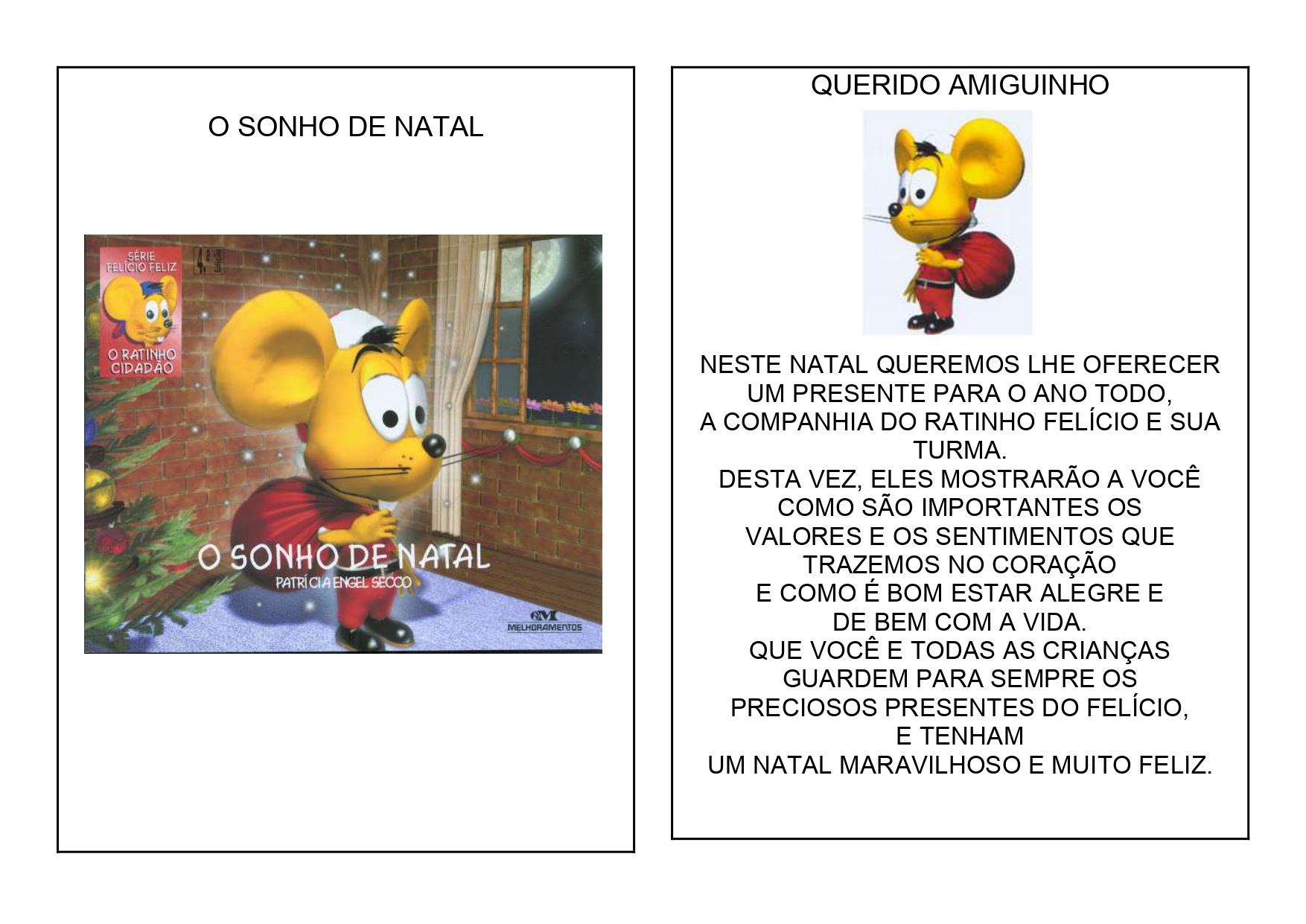 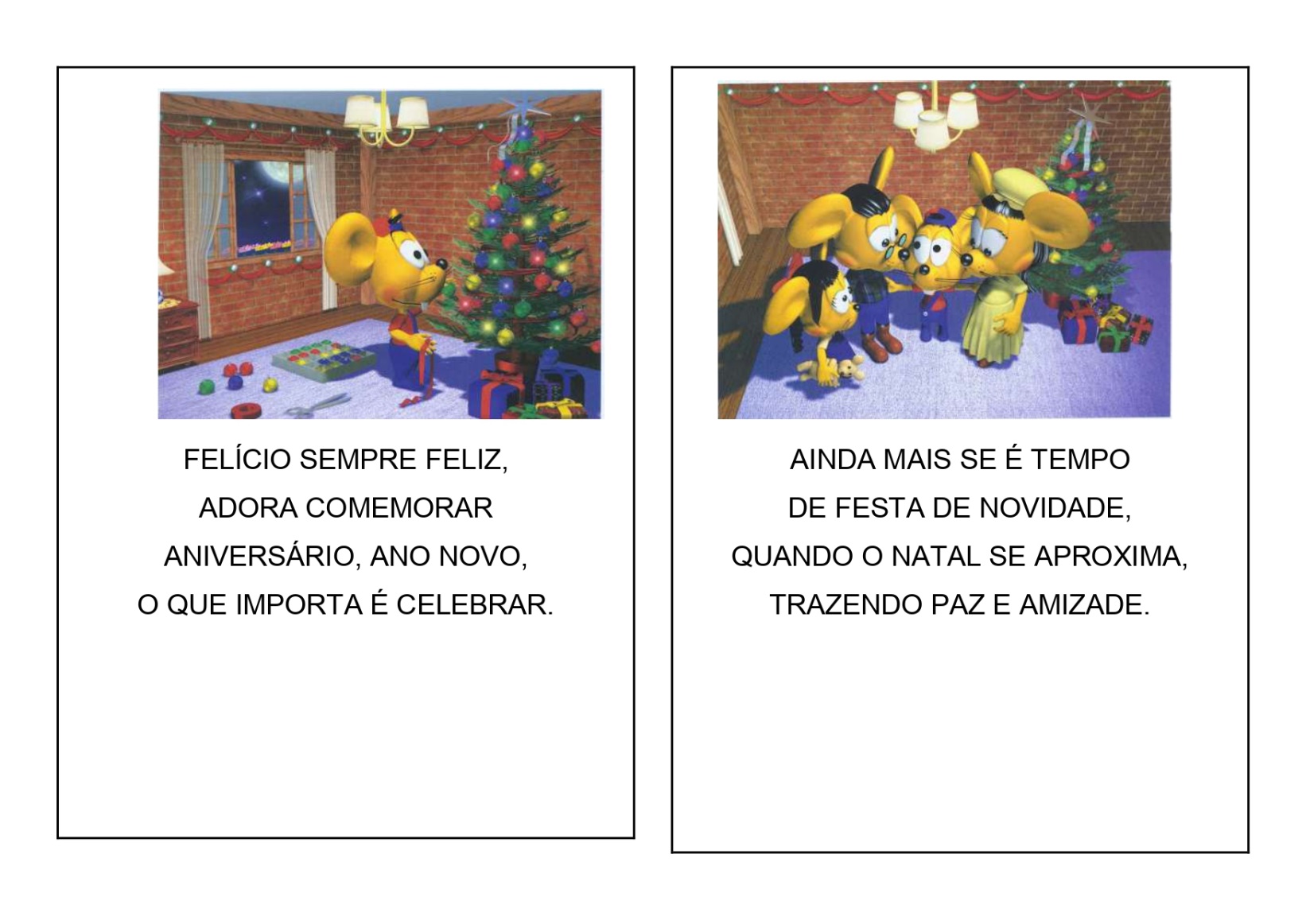 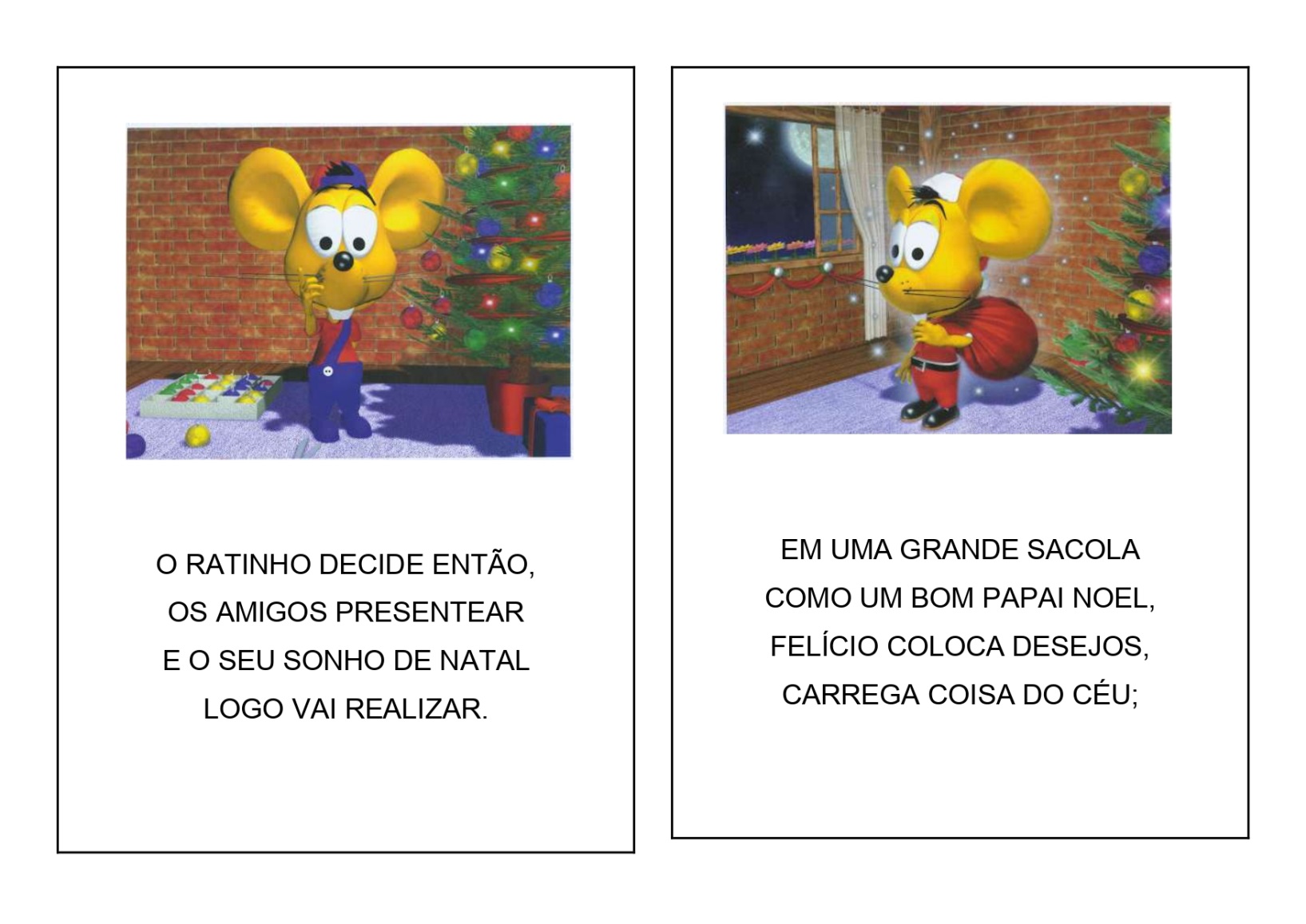 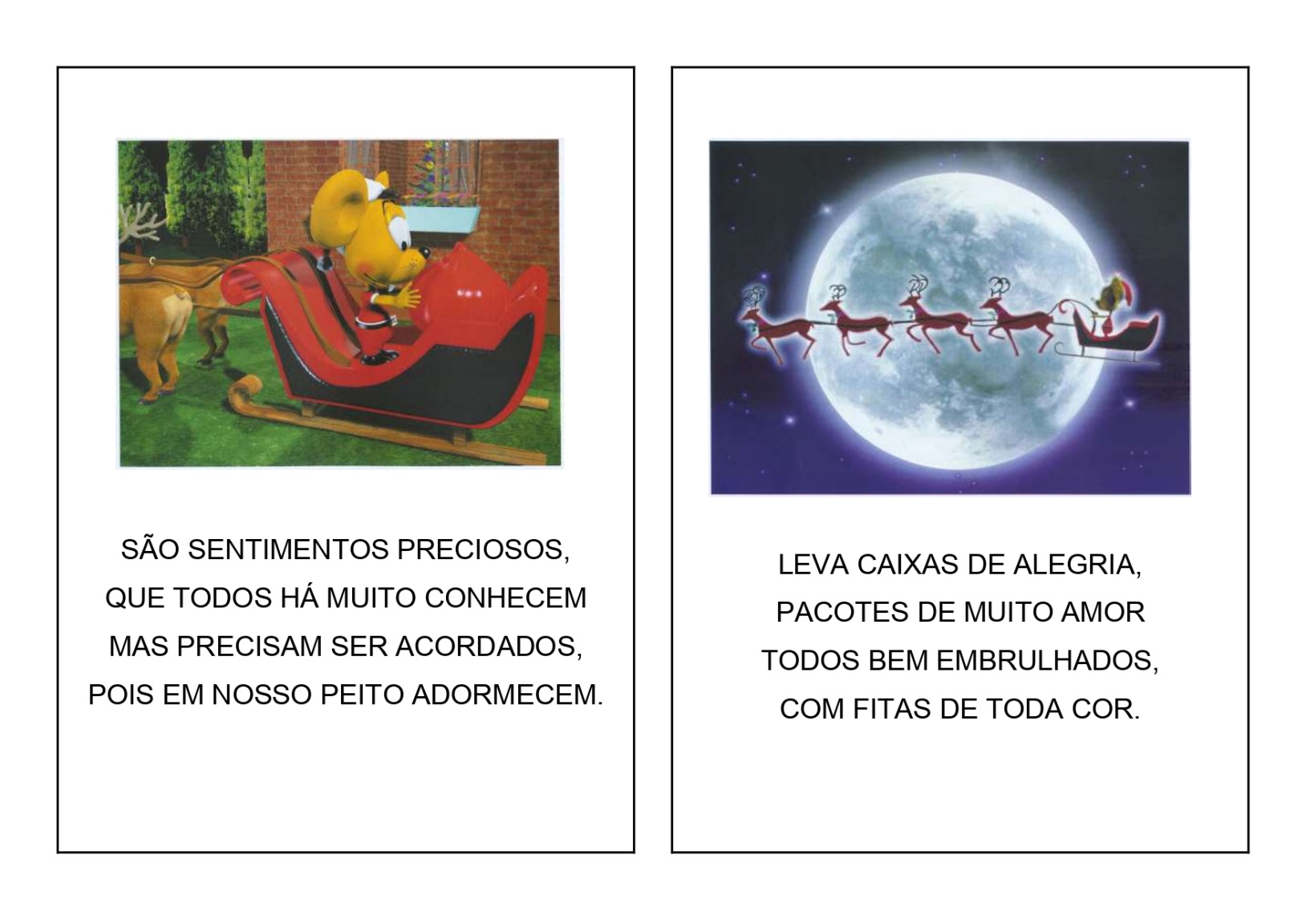 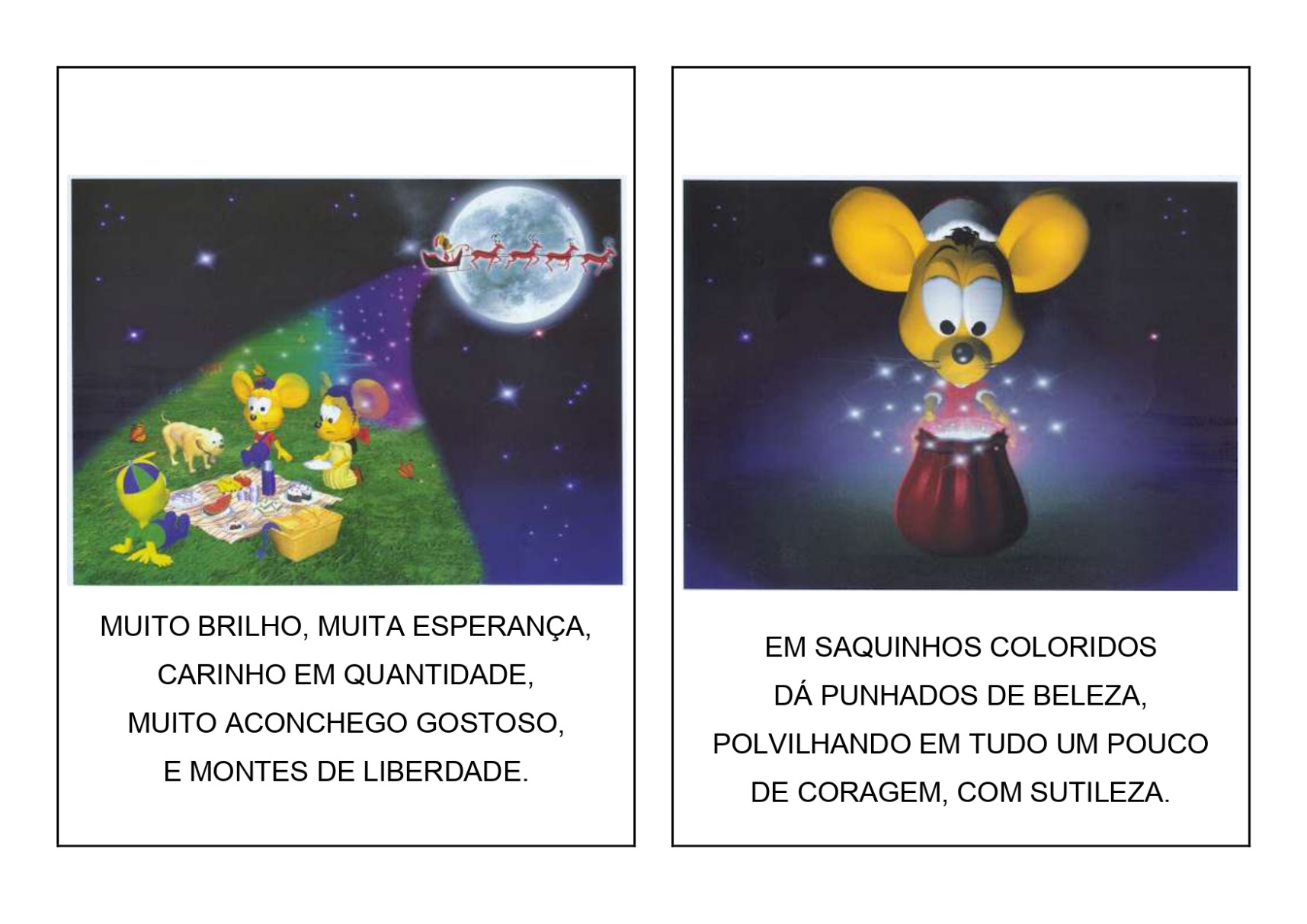 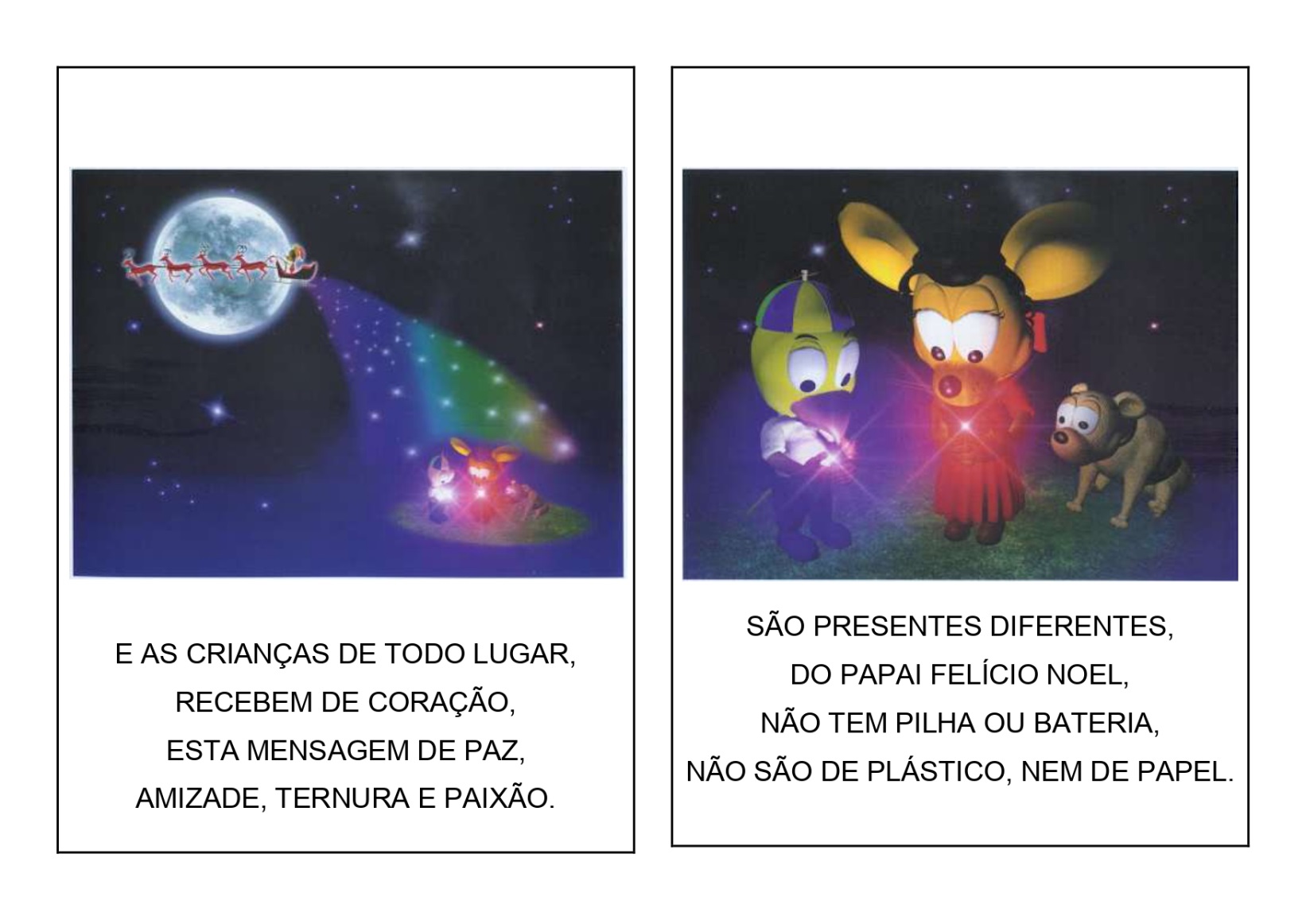 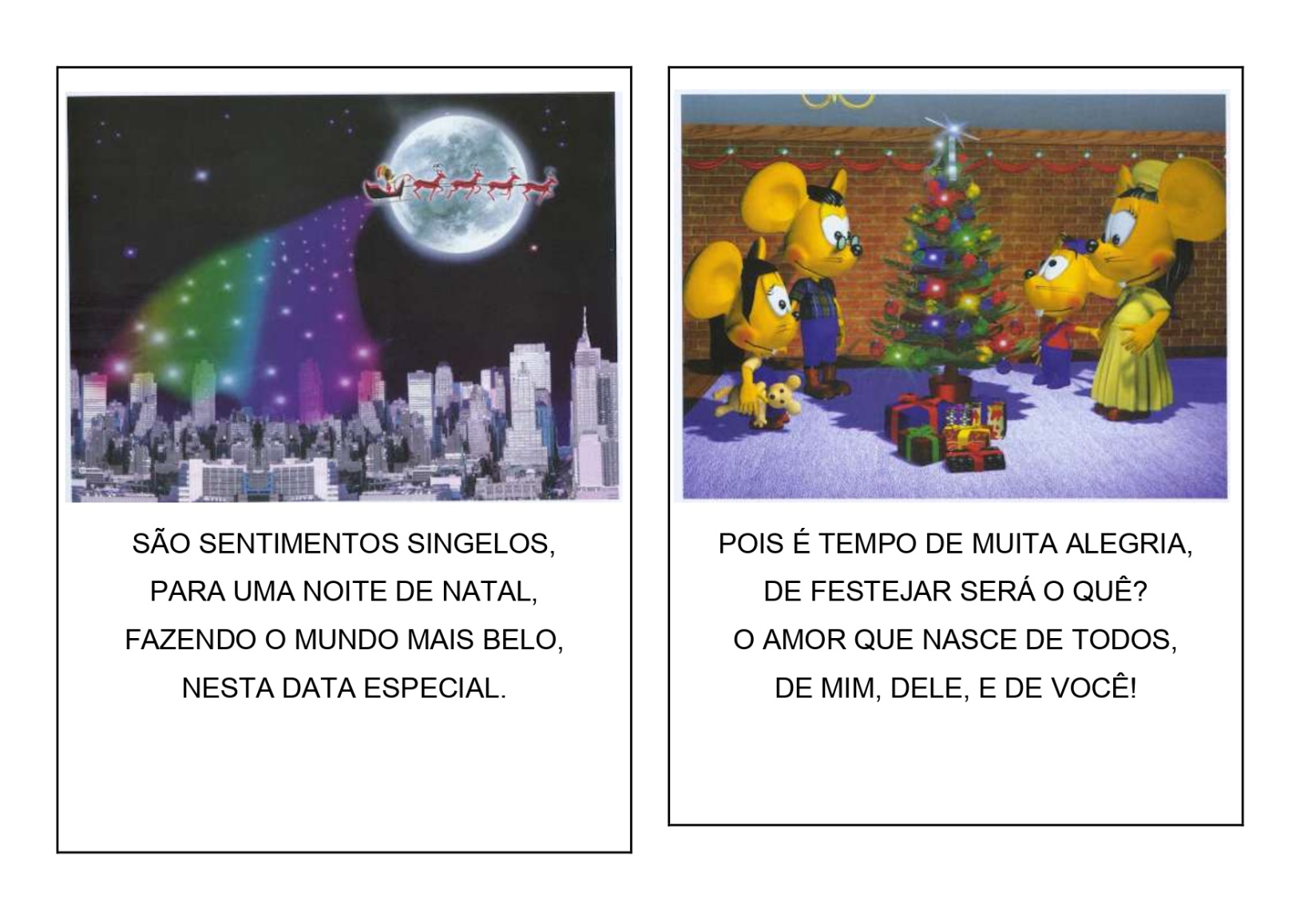 ATIVIDADE 01COMO PODEMOS OBSERVAR OS PRESENTES QUE FELÍCIO DISTRIBUIU NO NATAL SÃO SENTIMENTOS PRECIOSOS. APÓS LER A HISTÓRIA CONVERSE COM SEU FILHO SOBRE O REAL SENTIDO DO NATAL.  APÓS OUVIR A HISTÓRIA MARQUE O QUADRINHO QUE MOSTRA COMO ERA O RATINHO FELÍCIO: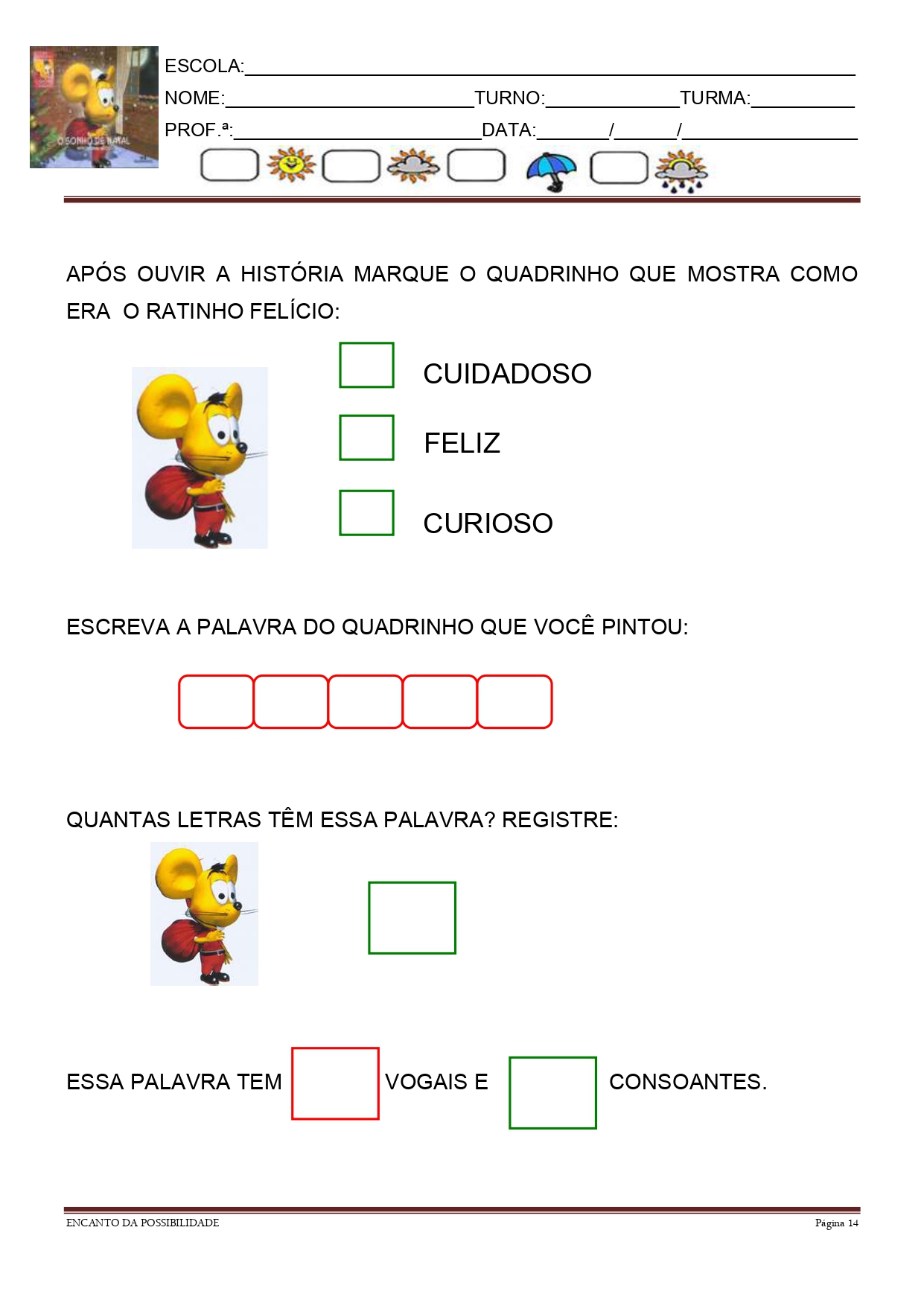                                                                                                     BOA SEMANA!!!OLÁ; QUERIDA LAVÍNIA.                                                                                         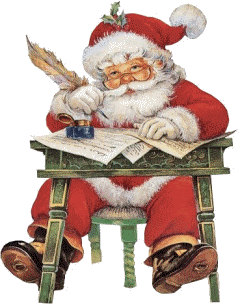 TUDO BEM COM VOCÊ E A SUA FAMÍLIA. ESPERO QUE SIM. ESTAMOS CHEGANDO AO MÊS DE DEZEMBRO QUEM DIRIA QUE TERÍAMOS UM ANO TÃO DIFERENTE, MAS QUE BOM QUE CONSEGUIMOS CHEGAR ATÉ AQUI. ESTE MÊS É MUITO ESPECIAL, POIS COMEMORAMOS O NATAL POR ISSO AS ATIVIDADES SERÃO SOBRE ESSA DATA MUITO ESPECIAL PARA TODOS NÓS. CONTINUE ASSIM REALIZANDO AS ATIVIDADES COM MUITO CAPRICHO. OBRIGADA FAMÍLIA PELA DEDICAÇÃO EM REALIZAR TODAS AS ATIVIDADES PROPOSTAS. QUALQUER DÚVIDA ESTOU A DISPOSIÇÃO!!! 